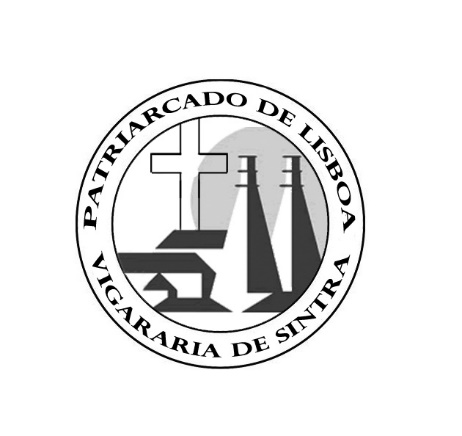 Pastoral Social da Vigararia de SintraPara       Agentes da acção Social na Paróquia – Em Rio de Mouro		         FICHA DE INSCRIÇÃOAcção de Formação               Doutrina Social da Igreja dia 31 de Janeiro  das 10 às  17,30NOME: Morada:_______________________________ _____________________________________________________________Telefone_____________________  E-mail____________________________Paróquia_______________________________________Grupo a que pertence na Paróquia _____________________Data ___/_____/_2015______                                       Assinatura_____________________